Конспект НОД по развитию речи в младшей группе «Праздник Победы»Цель: Формировать представление о празднике Победы, через составления рассказа -описание по картинному материалуЗадачи: Расширять словарный запас по теме занятия; Побуждать отвечать на вопросы полными фразами; Развивать у детей патриотические чувства к своей Родине;Ход занятия:Скоро наступит очень важный праздник - День Победы. Это день, когда наша страна победила врага в долгой и тяжелой войне. А боролись за нашу страну - солдаты, им помогали все люди, даже такие маленькие детки как ты старались как-то помочь. Но сегодня мы с тобой поговорим об очень важных людях - военных.  (если папа служил в армии, он может рассказать о своей службе и показать фотографии)Внимательно посмотрите на этих людей. Как думаете, кто это? (Дети: Это солдаты!)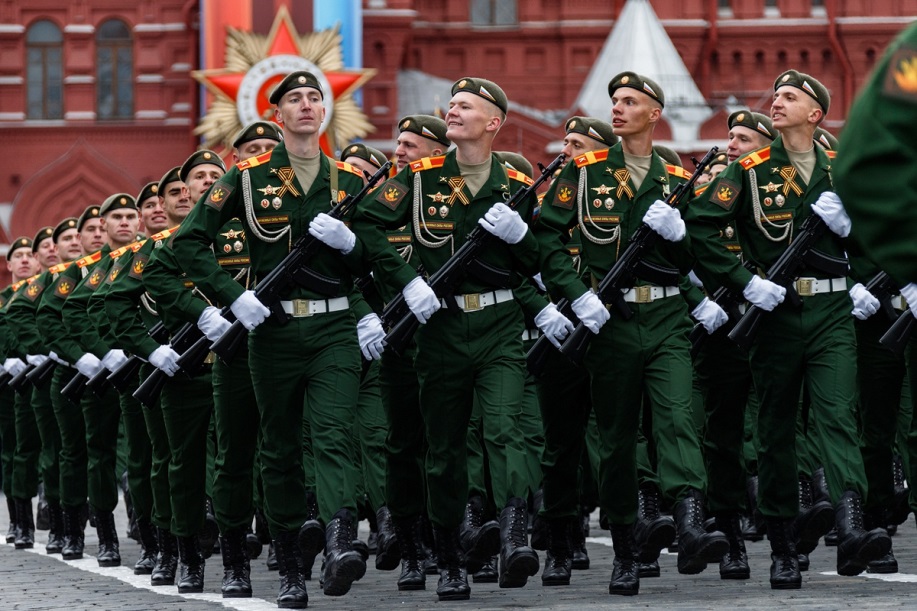 Правильно! Некоторые солдаты ходят пешком, некоторые - ездят на специальных машинах. Что это? (Танк) 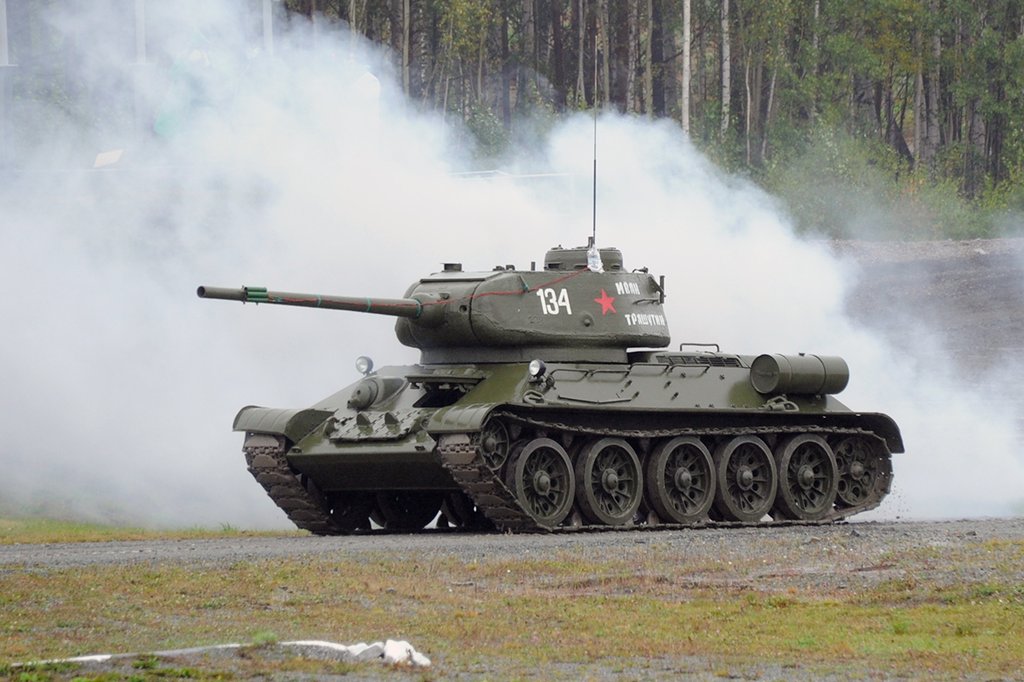 Конечно! Танк ездит по земле. А управляет танком танкист! Повтори за мной-танкист.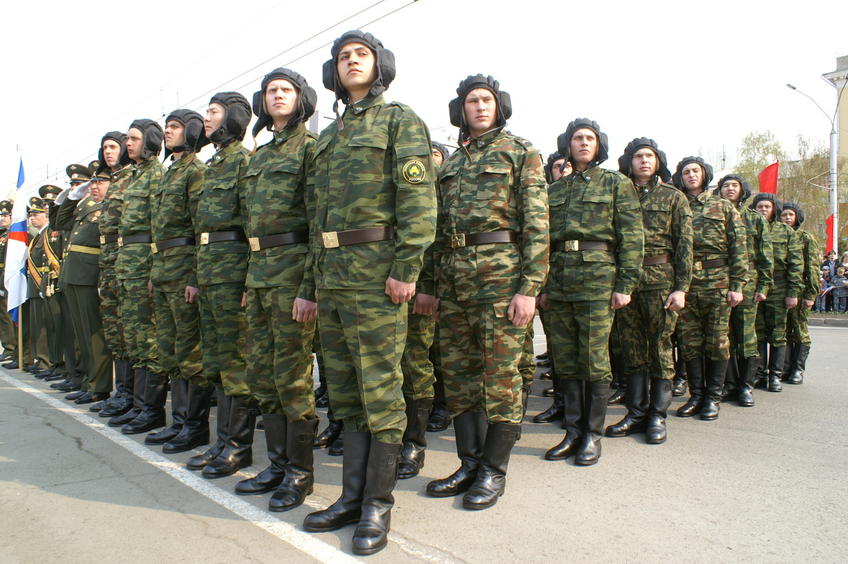 В: Давайте скажем целиком: танкист управляет танком. (танкист управляет танком!). А это что за техника? (Это самолет!)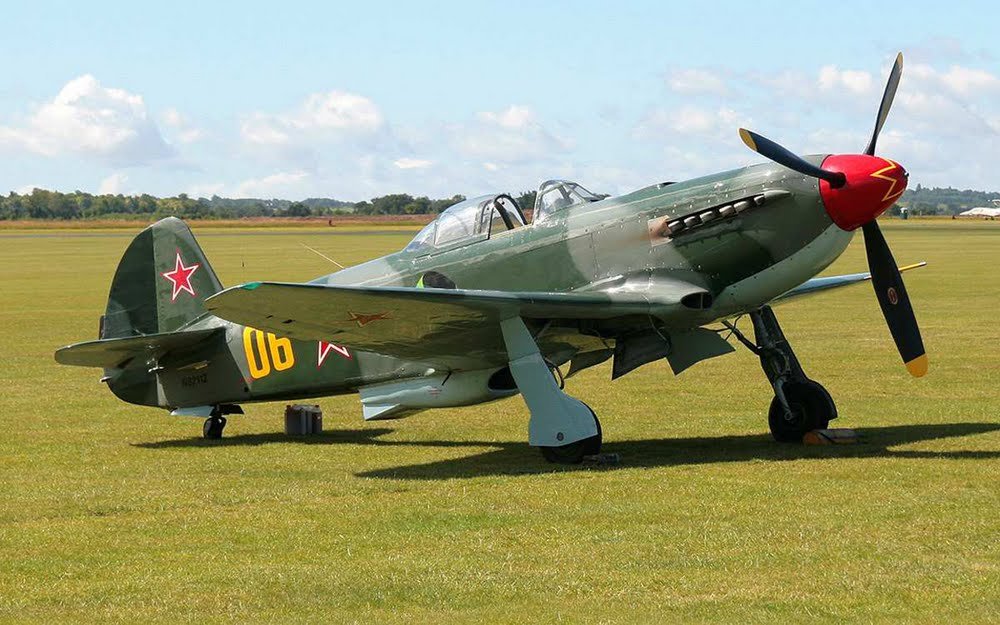 В: А кто им управляет? Летчик, он управляет самолетом и следит за всеми с высоты. Мимо него не пролетит ни один чужой самолет. Самолетом управляет пилот, давайте вместе кажем (Самолетом управляет пилот!)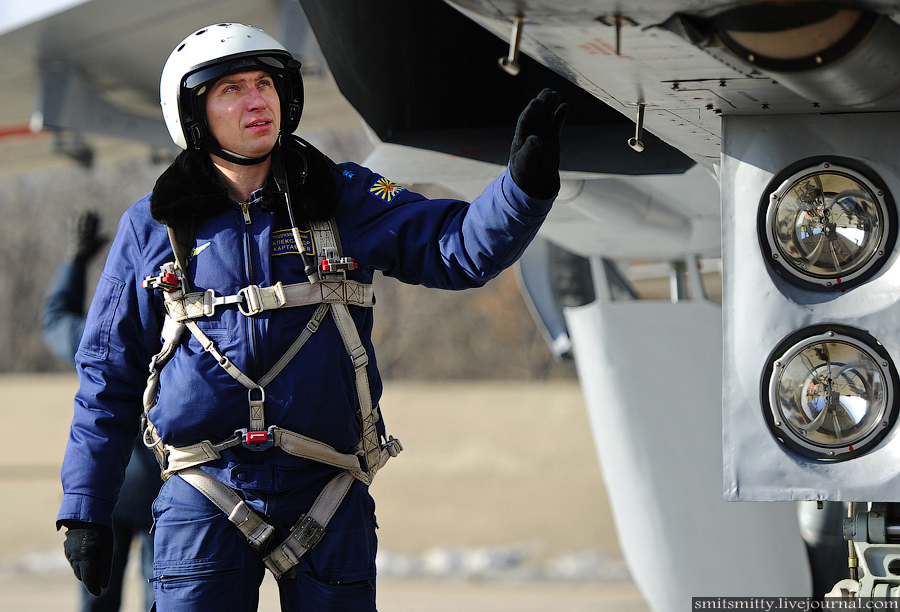 И последняя техника. Что это?( Это корабль!)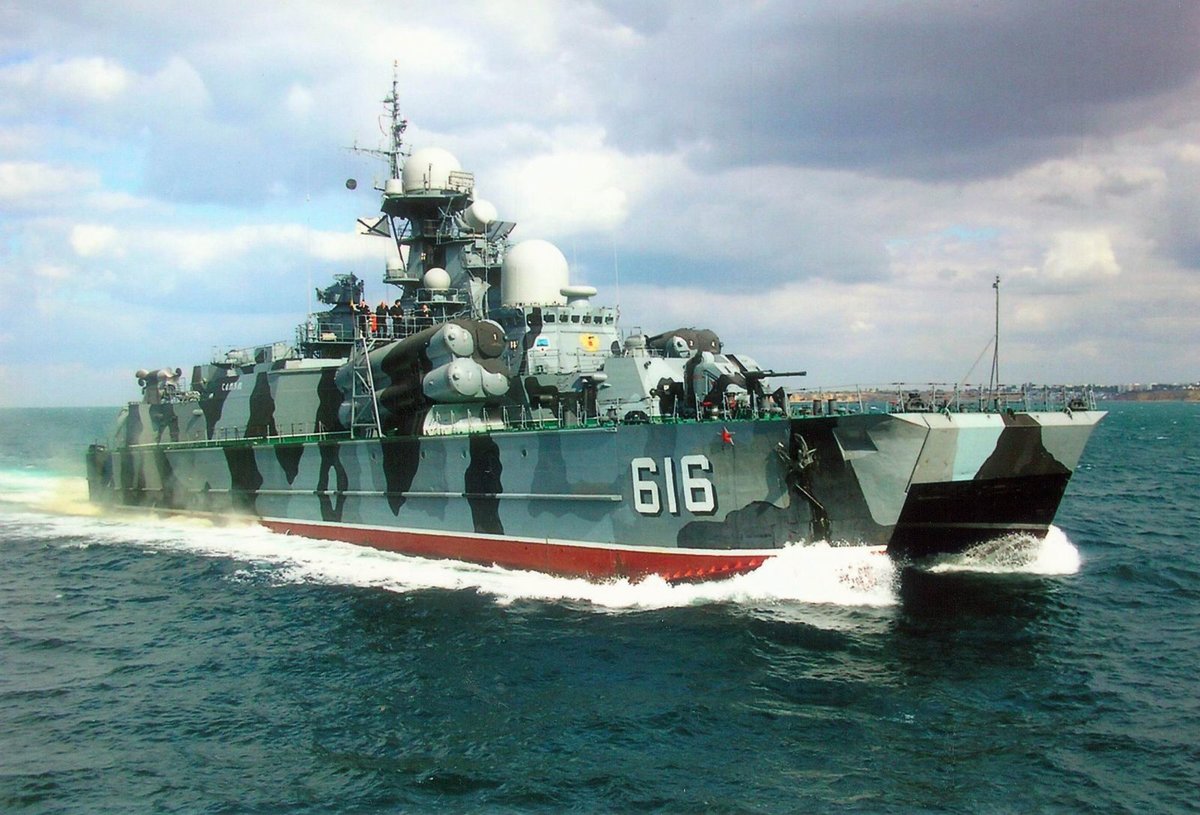 Кораблем управляет моряк. Он плавает на корабле и защищает нас с моря.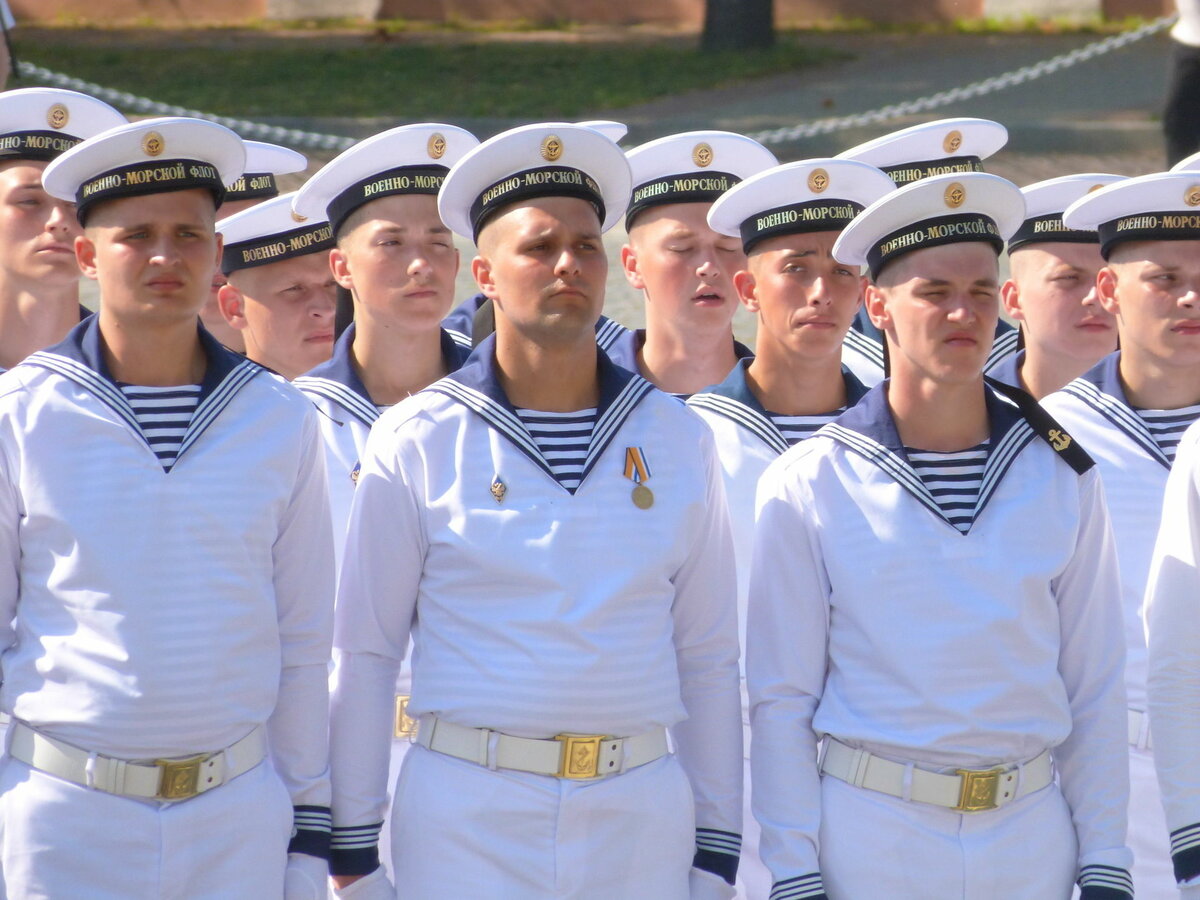 Пробуем рассказывать про каждого военного по схеме. Сначала мы называем, кто это, потом рассказываем, во что он одет, а затем - каким транспортом управляет. Это солдат, он одет в зеленую форму. Солдат управляет танком. 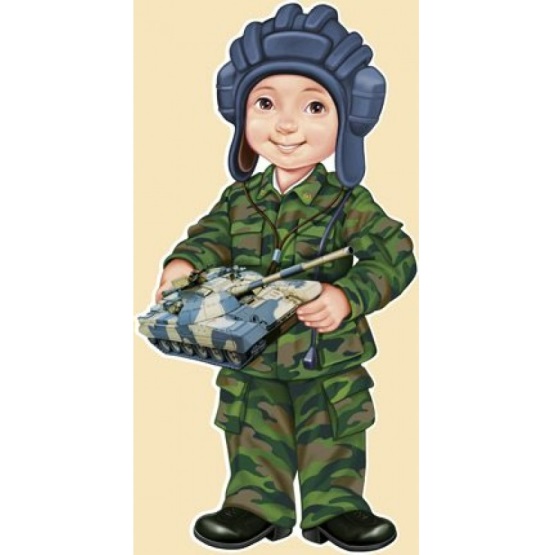 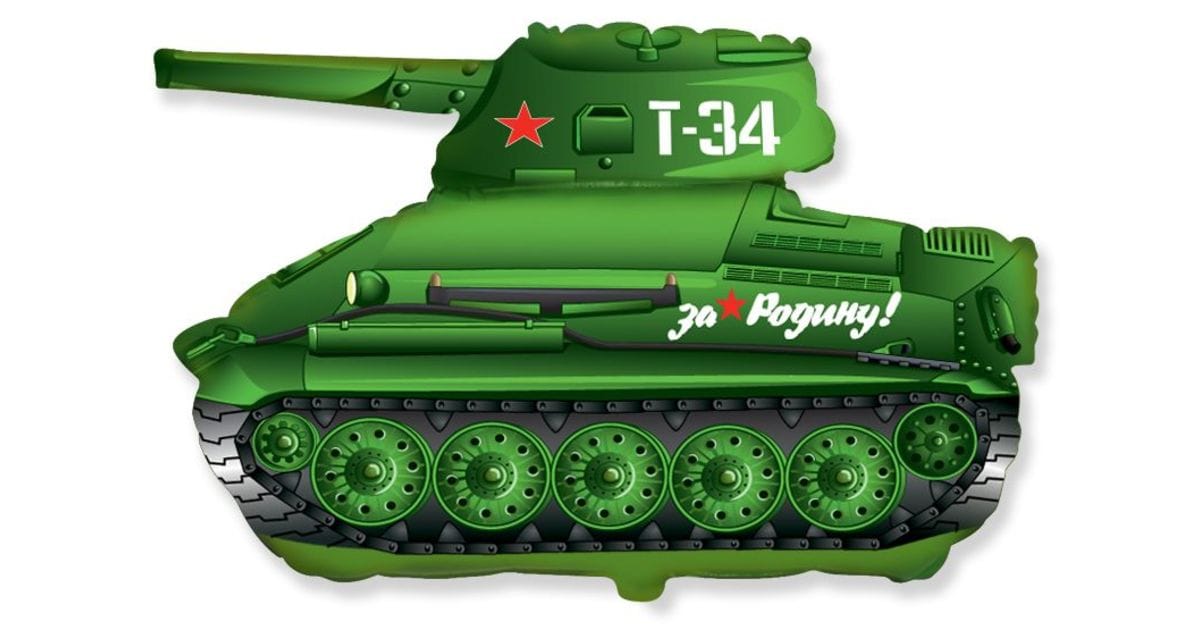 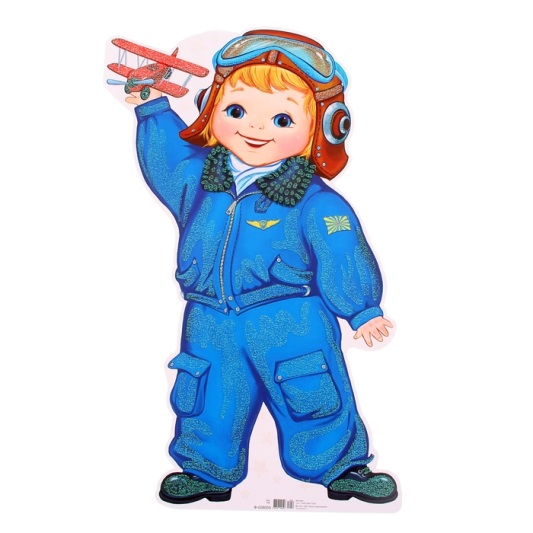 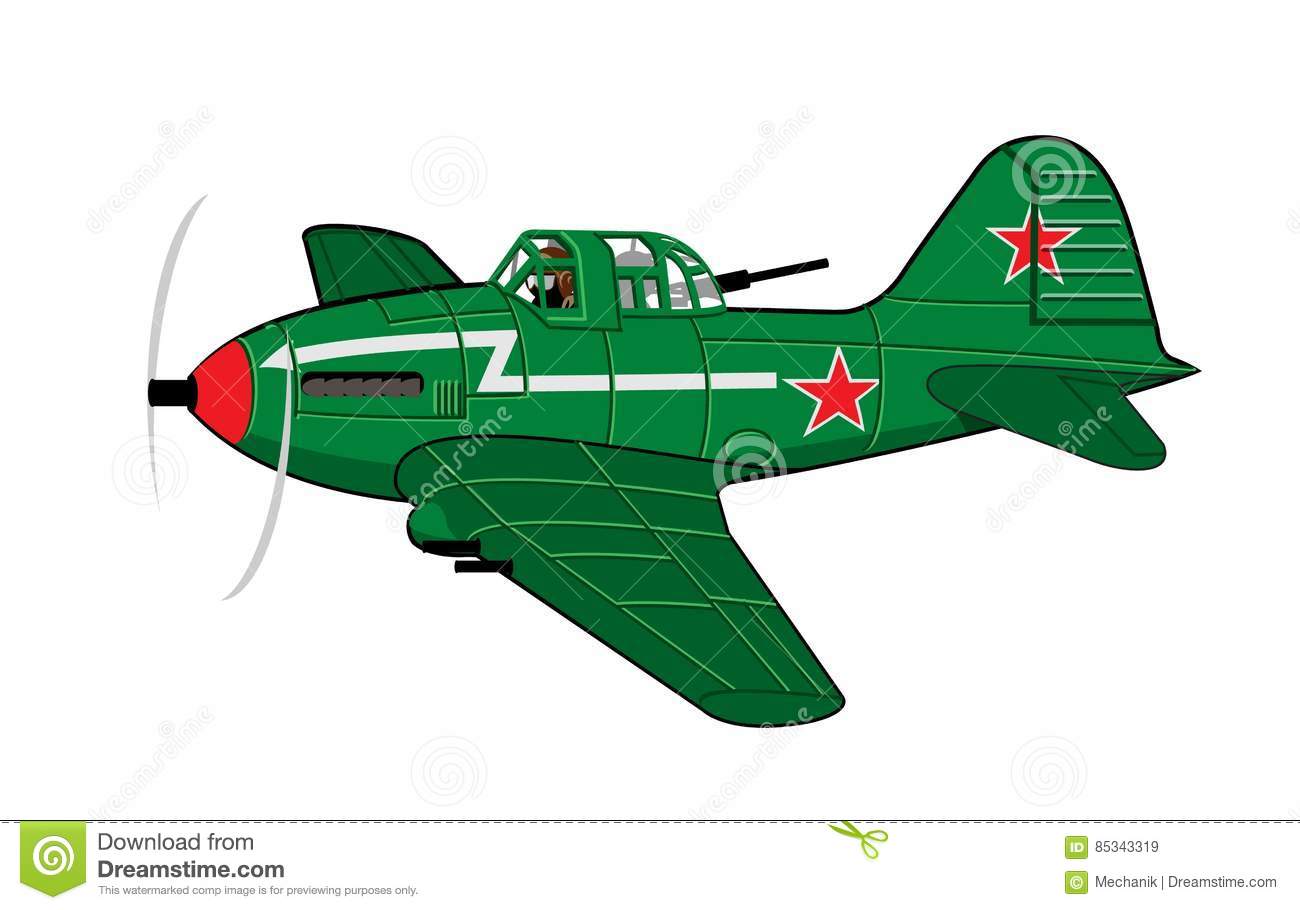 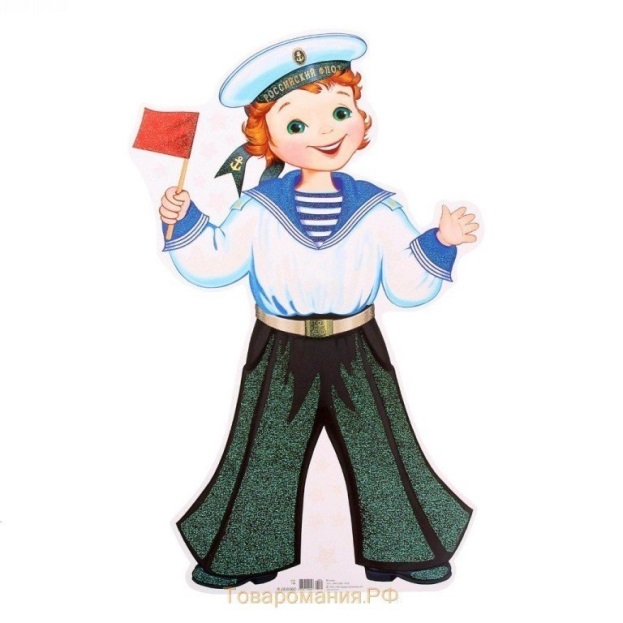 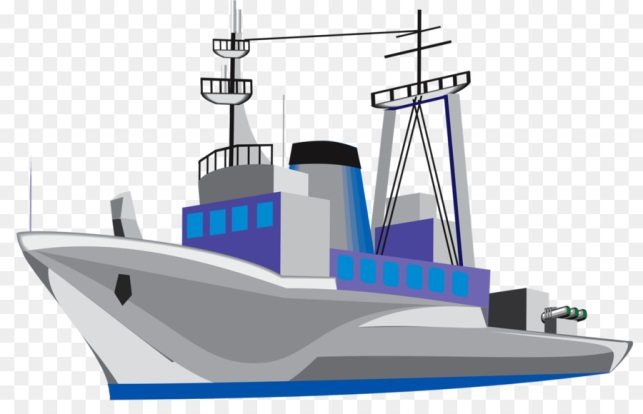 День ПобедыМайский праздник —День Победы -Отмечает вся страна.Надевают наши дедыБоевые ордена.Их с утра зовет дорогаНа торжественный парад,И задумчиво с порогаВслед им бабушки глядят.Т. Белозеров